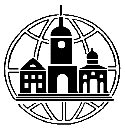 ЧАСТНОЕ ОБРАЗОВАТЕЛЬНОЕ УЧРЕЖДЕНИЕ ВЫСШЕГО ОБРАЗОВАНИЯ«СРЕДНЕРУССКИЙ ГУМАНИТАРНО-ТЕХНОЛОГИЧЕСКИЙ ИНСТИТУТ»Перечень документов, необходимых для поступлениядля граждан РФПаспорт абитуриента;Паспорт законного представителя (в случае если абитуриент несовершеннолетний);Свидетельство о рождении (в случае если абитуриент несовершеннолетний);Документ об образовании;Свидетельство о браке, расторжении брака, смене имени и т.д. (при необходимости);Фотографии (3х4, 4 шт.)Медицинская справка 086-у на очную форму обучения (для всех направлений) и на следующие направления подготовки (вне зависимости от формы обучения):для иностранных гражданНотариально заверенный перевод паспорта (при отсутствии страницы на русском языке);Нотариально заверенный перевод документа об образовании с приложением (при отсутствии страницы на русском языке);Свидетельство о признании документа об образовании (при необходимости):для граждан Республики Узбекистан – нострификация дипломаРегистрацияСвидетельство о рождении (при отсутствии страницы на русском языке, нотариально заверенный перевод документа);Медицинская справка 086-у;Сертификат об отсутствии ВИЧ-инфекции;Фотографии (3х4, 4 шт.)№Направление113.03.02 Электроэнергетика и электротехника244.03.02 Психолого-педагогическое образование344.03.03 Специальное (дефектологическое) образование